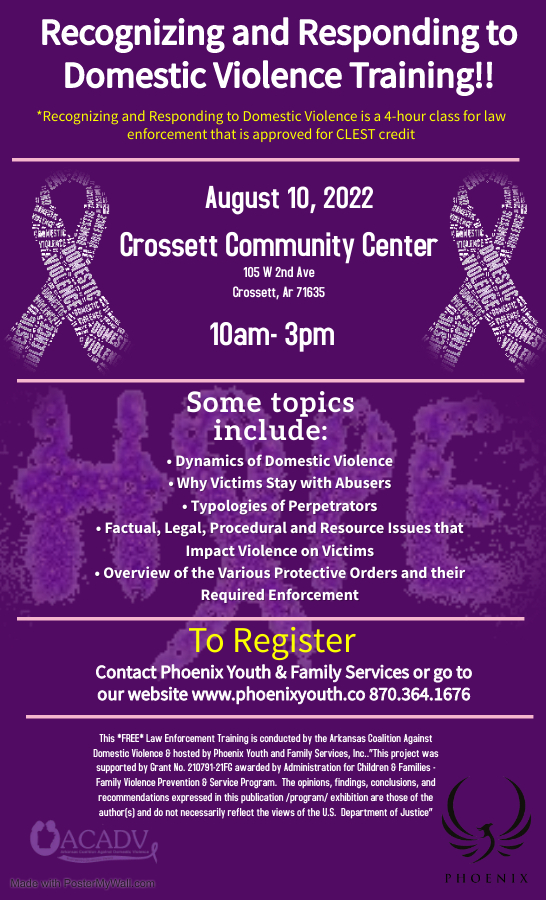 Meeting RegistrationTop of FormRecognizing and Responding to Domestic Violence Law Enforcement TrainingApril 6, 2023Registration: 9:30  Training: 10 am-3 pmCost: FREE!!

LOCATION: Crossett Community Center105 W 2nd Ave - Crossett, Arkansas 71635First Name*Last Name*Email Address*PhoneOrganizationJob TitleDietary Restrictions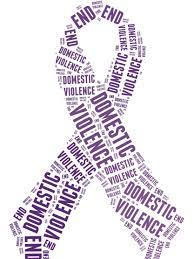 Thank you for registering!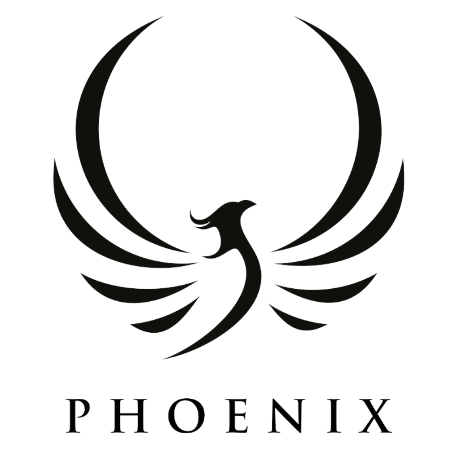 Fax: (870) 364-1779
Email: kdavis@phoenixyouth.com